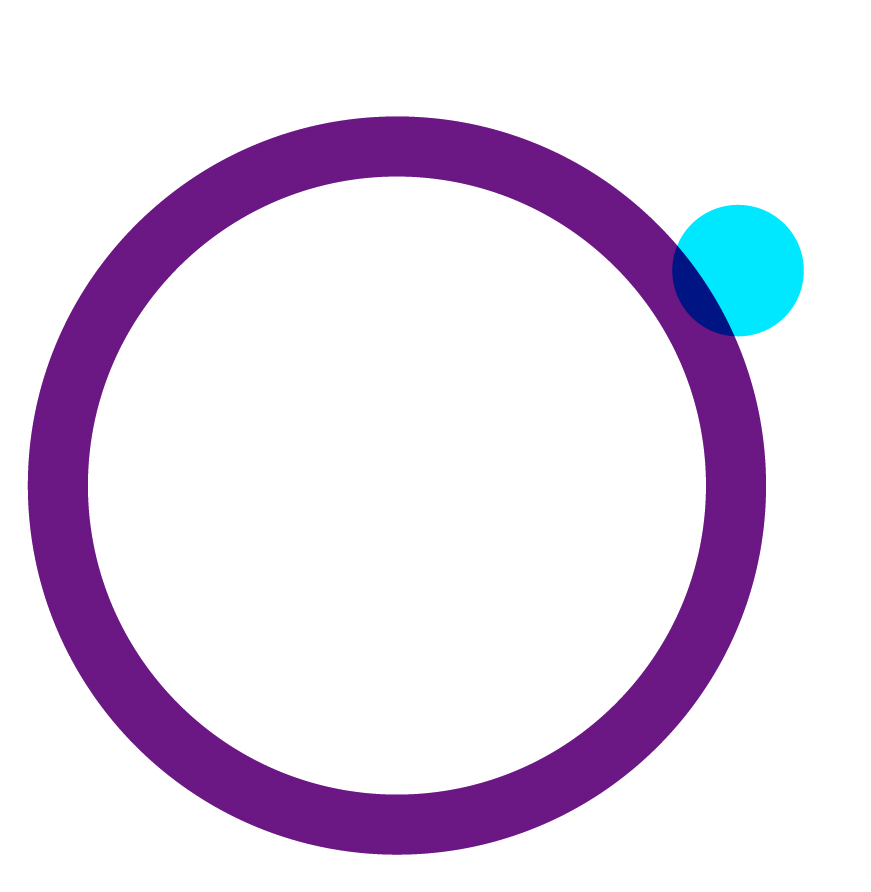 This form should be used to nominate/change the eSchedule contact in your practice.By submitting this form, you confirm that you have sought authorisation from all dentists in the practice to view their monthly eSchedule reports. You also confirm that you have read, understood and agree to the Terms and Conditions.Part 1 - Practice details Part 2 - eSchedule ContactNameAddressNHS BoardList numberNameEmail addressDo you have a user account? Yes   No